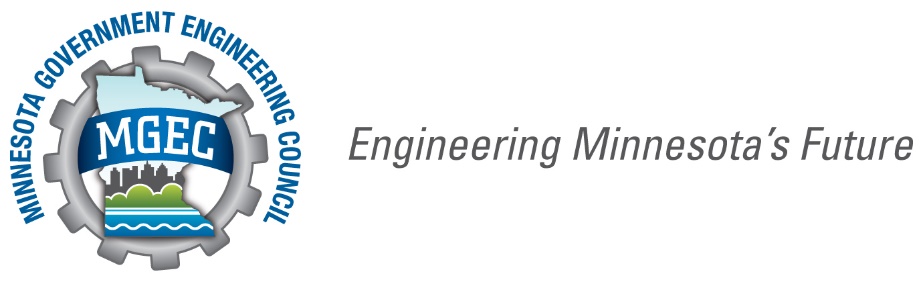 MGEC Executive Board Candidate Information2022-2023 TermName:	Wes Leksell						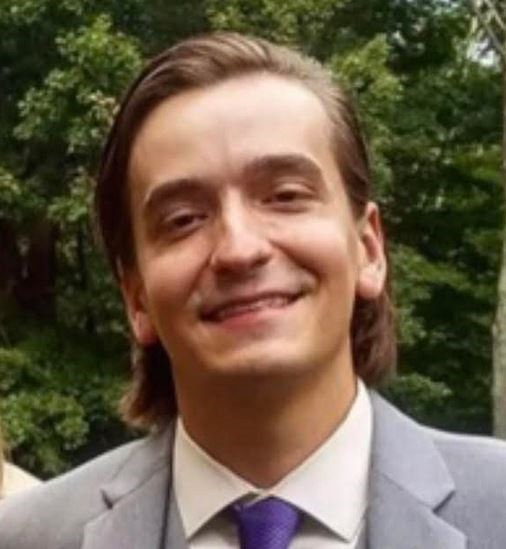 Job Classification: Engineer SeniorCurrent Agency/Office you work in: MPCA/DuluthWork Address:	 525 Lake Ave S, Suite 400, Duluth, MN 55802	Work Phone: (218) 302-6661Email: wesley.leksell@state.mn.usProfessional Licenses: Professional Environmental Engineer in Minnesota #59729Why are you running for an MGEC office?I would like to get involved in the union executive board to help further the interests of our members from all agencies and areas of the state. I believe I would provide good perspective for regional employees and newer MGEC members.Additional information you want to share with members:I was a student worker with MNDOT Materials and Road Research in college. Before working for the MPCA, I also previously worked as an environmental engineer for AECOM in Duluth. Office you are running forOffice you are running forOffice you are running forOffice you are running forOffice you are running forOffice you are running forOffice you are running forOffice you are running forTreasurerXSecretaryVice PresidentPrevious/Current offices held with MGEC (list years)Board MemberOfficerPrevious/Current offices held with MGEC (list years)NegotiationsCommittee MemberPrevious/Current offices held with MGEC (list years)Contact personInstructorNumber of years working for the State 5Number of years a full MGEC member4